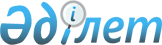 Об образовании избирательных участков на территории Сарыкольского района
					
			Утративший силу
			
			
		
					Решение акима Сарыкольского района Костанайской области от 16 ноября 2011 года № 7. Зарегистрировано Управлением юстиции Сарыкольского района Костанайской области 17 ноября 2011 года № 9-17-125. Утратило силу решением акима Сарыкольского района Костанайской области от 26 марта 2014 года № 4

      Сноска. Утратило силу решением акима Сарыкольского района Костанайской области от 26.03.2014 № 4 (вводится в действие после дня его первого официального опубликования).      В соответствии со статьей 23 Конституционного Закона Республики Казахстан от 28 сентября 1995 года "О выборах в Республике Казахстан" по согласованию с районной избирательной комиссией РЕШИЛ:



      1. Образовать избирательные участки на территории Сарыкольского района, согласно приложению.



      2. Контроль за исполнением настоящего решения возложить на руководителя государственного учреждения "Аппарат акима Сарыкольского района".



      3. Настоящее решение вводится в действие после дня его первого официального опубликования.                                                 К. Габдулин      СОГЛАСОВАНО:      Председатель

      Сарыкольской районной

      территориальной комиссии

      _____________ Г. Аскаров

Приложение      

к решению акима    

от 16 ноября 2011 года 

№ 7          Избирательные участки на территории

Сарыкольского района      Сноска. Приложение с изменениями, внесенными решением акима Сарыкольского района Костанайской области от 03.02.2014 № 1 (вводится в действие по истечении десяти календарных дней после дня его первого официального опубликования).       

Избирательный участок № 675

      В границах: село Барвиновка.       

Избирательный участок № 676

      В границах: село Ново – Барвиновка.       

Избирательный участок № 677

      В границах: село Веселый-Подол.       

Избирательный участок № 678

      В границах: село Ананьевка.       

Избирательный участок № 679

      В границах - село Златоуст.       

Избирательный участок № 680

      В границах: село Кунтимес.       

Избирательный участок № 681

      В границах: село Новое.       

Избирательный участок № 682

      В границах: село Кара-Оба.       

Избирательный участок № 683

      В границах: село Комсомольское.       

Избирательный участок № 684

      В границах: село Чапаевка.       

Избирательный участок № 685

      В границах: село Косколь.       

Избирательный участок № 686

      В границах: село Ленинское.       

Избирательный участок № 687

      В границах: село Ленинградское.       

Избирательный участок № 688

      В границах: село Вишневка.       

Избирательный участок № 689

      В границах: село Карачилик.       

Избирательный участок № 690

      В границах: село Большие Дубравы.       

Избирательный участок № 693

      В границах: село Маяк, село Басагаш.       

Избирательный участок № 695

      В границах: село Севастопольское.       

Избирательный участок № 696

      В границах: село Дубинка.       

Избирательный участок № 697

      В границах: село Крыловка.       

Избирательный участок № 698

      В границах: село Сорочинское.       

Избирательный участок № 699

      В границах: село Мелитополь.       

Избирательный участок № 700

      В границах: село Островное.       

Избирательный участок № 701

      В границах: село Тагильское.       

Избирательный участок № 702

      В границах: село Дудаковка.       

Избирательный участок № 703

      В границах: село Соналы.       

Избирательный участок № 704

      В границах: село Ермаковка.       

Избирательный участок № 705

      В границах: село Тимирязевка.       

Избирательный участок № 706

      В границах: село Павлыш-Спасское.       

Избирательный участок № 708

      В границах: село Анновка.       

Избирательный участок № 709

      В границах: село Урожайное.       

Избирательный участок № 710

      В границах: село Акчакуль.       

Избирательный участок № 711

      В границах поселка Сарыколь: улицы Павших Борцов нечетная сторона 1-59, Комсомольская нечетная сторона 1-11, 17-25, 31-61, четная сторона 2-52, Омарова нечетная сторона 1-15, четная сторона 2-18, Чапаева нечетная сторона 1-5, 17-27, четная сторона 2-8, 14-22, Олимпийская нечетная сторона 1-9, четная сторона 2-10, Толстого нечетная сторона 1-17, четная сторона 2-22, Первомайская нечетная сторона 1-27, четная сторона 2-38, Миронова нечетная сторона 1-33, четная сторона 2-10, Амангельды нечетная сторона 1-5, четная сторона 2-6, Шолохова нечетная сторона 1-5, четная сторона 2-6, 60 лет СССР нечетная сторона 1-25, четная сторона 2-24, Мусрепова нечетная сторона 1-13, четная сторона 2-14, Совхозная нечетная сторона 1-17, четная сторона 2-20, Ч. Валиханова четная сторона 1-13, четная сторона 2-14, З. Космодемьянской нечетная сторона 1-17, четная сторона 2-18, Свободы нечетная сторона 1-25, четная сторона 2-24, Гагарина нечетная сторона 3-21, четная сторона 2-26.       

Избирательный участок № 712

      В границах поселка Сарыколь: улицы Павших Борцов четная сторона 2-78, Абая нечетная сторона 1-69, четная сторона 2-66, Ленина нечетная сторона 1-41, четная сторона 2-50, Пушкина нечетная сторона 1-39, четная сторона 2-24, Набережная нечетная сторона 1-23, четная сторона 2-28, Озерная нечетная сторона 1-19, четная сторона 2-26, Советская четная сторона 28-58, Первомайская нечетная сторона 27-51, четная сторона 42-60, Миронова нечетная сторона № 35-59, четная сторона 12-52, Джамбула нечетная сторона 1-47, четная сторона 2-50, Комарова нечетная сторона 1-27, четная сторона 2-26, Амангельды нечетная сторона 7-25, четная сторона 8-20.       

Избирательный участок № 713

      В границах поселка Сарыколь: улицы Павших-Борцов нечетная сторона 61-101, Комсомольская нечетная сторона 63, 69, 71, 75-79, 85-93, четная сторона 54-90, Мира нечетная сторона 1, 5-29, четная сторона 2-48, Чапаева нечетная сторона 29-59, четная сторона 24-54, Толстого нечетная сторона 19-73, четная сторона 24-46, Больничная нечетная сторона 1-7, четная сторона 2-6, Лесная нечетная сторона 1-15, четная сторона 2-16, Советская четная сторона 2, 6-26, четная сторона 1-7, Мендеке Батыра нечетная сторона 1, 5-43, четная сторона 2-38, Партизанская нечетная сторона 1-19, четная сторона 2-24, Медицинская нечетная сторона 1-9, четная сторона 2-12, Юбилейная нечетная сторона 3-21, четная сторона 2-18, 50 лет Октября нечетная сторона 1-29, четная сторона 2-34, Баумана нечетная сторона 1-21, четная сторона 2-22, Алибек-Батыра четная сторона 2-42.       

Избирательный участок № 714

      В границах поселка Сарыколь: улицы Павших Борцов четная сторона 80-136, Абая нечетная сторона 71-129, четная сторона 68-120, Ленина нечетная сторона 43-97, четная сторона 52-104, Пушкина четная сторона 41-81, нечетная сторона 67-83, Советская нечетная сторона 9-41, Беды нечетная сторона 1-41, четная сторона 2-48, Мендеке Батыра нечетная сторона 37-77, четная сторона 34-76, Партизанская нечетная сторона 21-35, четная сторона 26-56, Юбилейная нечетная сторона 23-53, четная сторона 24-48, 50 лет Октября нечетная сторона 31-47, четная сторона 36-64, Алибек Батыра четная сторона 44-66.       

Избирательный участок № 715

      В границах поселка Сарыколь: улицы Пушкина четная сторона 26-88, Набережная нечетная сторона 25-91, четная сторона 30-102, Озерная нечетная сторона 21-85, четная сторона 28-82, Миронова нечетная сторона 61-73, Первомайская нечетная сторона 53-69, четная сторона 62-80, Советская нечетная сторона 43-67, четная сторона 60-74, Беды нечетная сторона 43-51, четная сторона 52-70, Мендеке Батыра нечетная сторона 81-89, четная сторона 78-86, Партизанская нечетная сторона 7-49, четная сторона 58-72, Юбилейная нечетная сторона 55-69, четная сторона 50-64, 50 лет Октября нечетная сторона 49-63, четная сторона 66-80, Алибек Батыра четная сторона 68-80.       

Избирательный участок № 716

      В границах поселка Сарыколь: улицы Абая нечетная сторона 131-207, Павших Борцов нечетная сторона 105-221, четная сторона 138-226, Комсомольская нечетная сторона 95-155, четная сторона 92-164, Мира нечетная сторона 31-53, четная сторона 50-70, Чапаева нечетная сторона 61-67, четная сторона 56-70, Алибек Батыра нечетная сторона 1-39, Орджоникидзе нечетная сторона 1-21, четная сторона 2-16, Куйбышева нечетная сторона 1-11, четная сторона 2-28, Чехова нечетная сторона 1-15, четная сторона 2-12, Шевченко нечетная сторона 1-17, четная сторона 2-14, Октябрьская нечетная сторона 1-11, четная сторона 2-18, Садовая нечетная сторона 1-5, четная сторона 2-10, Дорожная нечетная сторона 1-5, четная сторона 2-8, Матросова нечетная сторона 1-19, четная сторона 2-22, Маметовой нечетная сторона 1-3, четная сторона 2, 4, Горького нечетная сторона 1, 3, четная сторона 4, 6.       

Избирательный участок № 717

      В границах поселка Сарыколь: улицы Абая четная сторона 122-220, Ленина нечетная сторона 97-147, четная сторона 106-126, Пушкина нечетная сторона 83-117, четная сторона 90-116, Набережная нечетная сторона 93-131, четная сторона 104-154, Озерная нечетная сторона 87-105, четная сторона 84-108, Алибек Батыра нечетная сторона 47-67, Орджоникидзе нечетная сторона 23-49, четная сторона 18-46, Куйбышева нечетная сторона 13-33, четная сторона 30-66, Чехова нечетная сторона 17-33, четная сторона 14-36, Шевченко нечетная сторона 19-49, четная сторона 16-38, Октябрьская нечетная сторона 13-38, Садовая четная сторона 12-18, Алтынсарина нечетная сторона 1-15, четная сторона 32-40.       

Избирательный участок № 718

      В границах поселка Сарыколь: улицы Ульянова нечетная сторона 1-23, четная сторона 2-26, Строительная нечетная сторона 1-19, Молодежная нечетная сторона 1-17, четная сторона 2-14, Дзержинского четная сторона 2-12, Ватутина нечетная сторона 1-5, четная сторона 2-10, Степная нечетная сторона 3-11, четная сторона 2-10, Целинная нечетная сторона 1-11, четная сторона 2-14, Фрунзе четная сторона 1-19.       

Избирательный участок № 719

      В границах поселка Сарыколь: улицы Привокзальная нечетная сторона 1-13, четная сторона 2-16, Пономарева нечетная сторона 1-29, четная сторона 2-74, Панкратова нечетная сторона 1-21, четная сторона 2-32, Станционная четная сторона 2-6, Школьная нечетная сторона 1-5, четная сторона 2-8, Рабочая нечетная сторона 1, 3, четная сторона 2, 4, Инртернациональная нечетная сторона 1-5, четная сторона 2-8, Жукова нечетная сторона 1-19, четная сторона 2-14, Чкалова нечетная сторона 1-25, четная сторона 2-24, Железнодорожная нечетная сторона 1-5, четная сторона 2-22, лесопитомник № 2, 4.
					© 2012. РГП на ПХВ «Институт законодательства и правовой информации Республики Казахстан» Министерства юстиции Республики Казахстан
				